Управление образования Чугуевского муниципального округамуниципальное казенное общеобразовательное учреждение «Средняя общеобразовательная школа №5»с. Шумный Чугуевского района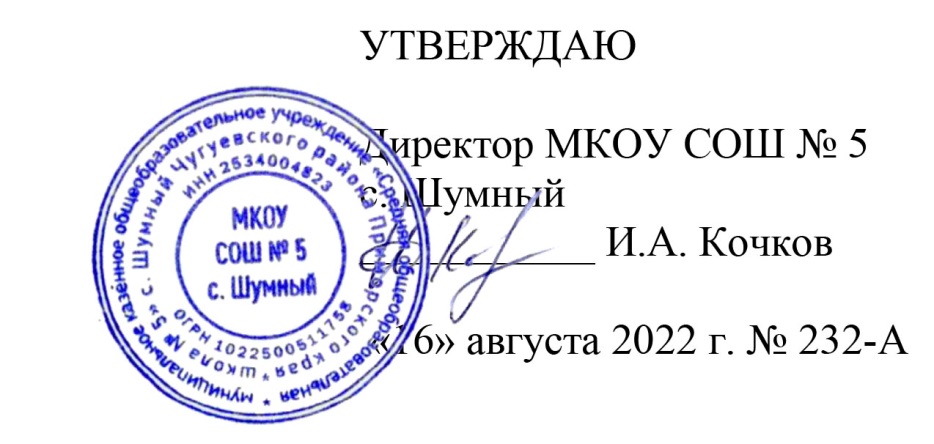 Патриотдополнительная общеобразовательная общеразвивающая программа социально-гуманитарной направленностиВозраст учащихся: 7-11 летСрок реализации программы: до 2 летГусева Вера Владимировна,Педагог дополнительного образованияс. Шумный, 2022 годРаздел № 1. ОСНОВНЫЕ ХАРАКТЕРИСТИКИ ПРОГРАММЫ1.1 Пояснительная запискаОбщеобразовательная программа «Патриот» составлена на основе авторской программы по курсу «Я – патриот родины» С.В. Сабиной.В последние годы в России произошли экономические и политические изменения, которые привели к значительной социальной дифференциации населения и потере общих для всех граждан страны духовных ценностей. Стала более заметной постепенная утрата нашим обществом традиционно российского патриотического сознания. В реформируемом государстве стратегическая цель социального развития направлена на построение правового государства и гражданского общества.В условиях становления гражданского общества и правового государства необходимо осуществлять воспитание принципиально нового, демократического типа личности, способной к инновациям, к управлению собственной жизнью и деятельностью, делами общества, готовой рассчитывать на собственные силы, собственным трудом обеспечивать свою материальную независимость. В формировании такой гражданской личности, сочетающей в себе развитую нравственную, правовую и политическую культуру, ощутимый вклад должна внести современная школа. Именно в младшем школьном возрасте в силу его психологических особенностей необходимо формировать представления о малой Родине, Отечестве, показывать неразрывную связь с ближайшим социумом и национальным сообществом. Актуальность программыВ современном обществе стала все более заметной постепенная утрата традиционно российского патриотического сознания, что привело к деформации в воспитании подрастающего поколения. Поэтому необходимость возрождения патриотического воспитания сегодня является одной из приоритетных задач воспитательной работы  в школе. Патриотическое воспитание должно осуществляться на основе качественно нового представления о статусе воспитания с учётом отечественных традиций, национально-региональных особенностей, достижений современного педагогического опыта.       Направленность программы: социально-гуманитарная, для учащихся создаются условия для социальной практики в реальной жизни, накопления нравственного и практического опыта.Уровень освоения: базовый.Особенностью разработанной программы является: содержание каждого раздела построено, исходя из возрастных и психофизических возможностей, имеет свои задачи обучения. Программа предполагает постепенное расширение и существенное углубление знаний, развитие умений и навыков воспитанников, более глубокое усвоение материала путём последовательного прохождения всех разделов. Патриотическое воспитание в рамках патриотического объединения призвано приобщить воспитанников к культурно-историческому наследию России, привить чувство своей причастности к культурно-историческому процессу современной России и ответственности за настоящее и будущее своей страны, сформировать осознанную позицию по отношению к воинскому долгу перед своей страной.Адресат программы: учащиеся 1-4 классов; Особенности организации образовательного процесса:- зачисление на курс свободное, особых условий нет;- 2 часа в неделю по 1 часу на группу (группа1 формируется из учащихся 1-2 классов, группа 2 из учащихся 3-4 классов;- возможность и условия зачисления в группы второго и последующих годов обучения – не предусмотрено; - продолжительность образовательного процесса 68 часов по 34 часа на каждую подгруппу, сроком реализации до 1 года. Обучение проводится в форме теоретических и практических занятий. Содержание занятий, объем и интенсивность нагрузок зависят от возраста и физического состояния здоровья обучающихся.  Программа обучения построена по принципу от «простого к сложному» и углубления теоретических знаний и практических умений на каждом последующем этапе обучения. 1.2 Цель и задачи программыЦель программы: обеспечение духовно-нравственного, гражданско-патриотического, военно-патриотического воспитания и личностного развития учащихся.Задачи программы.Воспитательные: создавать условия для реализации каждым воспитанником собственной гражданской позиции;воспитывать уважение к историческому прошлому России в целом и своего родного края в частности;воспитывать патриотизм, активную жизненную позицию.Развивающие:развивать коммуникативные способности, умение работать в коллективе;формировать потребность в самопознании и самореализации;формировать способы социального взаимодействия.Обучающие:формировать знания о Государственных символах России;углублять знания об истории и культуре родного края;углублять знания об основных событиях Великой Отечественной войны;научить создавать и реализовывать творческие проекты;закрепить в памяти детей имена ветеранов Великой отечественной войны – жителей села и района.Ожидаемые результаты освоения программы: Программа предусматривает изучение учащимися истории России, края, села через творческую и поисково-исследовательскую деятельность. Знакомит их с историческим материалом, историей и значением государственных символов Российской Федерации. Программа разработана для того, чтобы учащиеся идентифицировали себя как частичку народа огромной и богатой страны, что они – граждане России, россияне.                                              Реализация данной программы предполагает:устойчивый интерес к историческому прошлому своей семьи, малой родины и России;уважительное и бережное отношения к памятникам архитектуры и культуры;любовь и бережное отношение к родной природе;посильное служение Отечеству, активная жизненная позиция, интерес к познанию, стремление к самовыражению и самореализации; инициативность и творчество в труде, бережное отношение к результатам труда, осознание значимости труда;честность, уважительное и доброжелательное отношение к людям, самоуважение и соблюдение правил культуры, организованность, пунктуальность и требовательность к себе;умение организовывать и проводить небольшие патриотические акции, конкурсы, кейсы и др. 1.3 Содержание программыУчебный план обучения 1 группа 1-2 классСодержание учебного плана Программа состоит из нескольких тематических разделов, которые взаимосвязаны между собой.Тема 1. Я и школаТеория. Я люблю свою школу. По каким правилам мы живем в школе? Обязанности ученика в школе. Самый уютный класс. Десант чистоты и порядка. Школьная символика.Практика. Конкурсы рисунков, сочинений, мини-проекты, создание памяток.Тема 2. Я и яТеория. Я ученик. Мой портфель. Подумай о других. Игры на развитие произвольных процессов.Практика. Диагностика. Сбор игр.Тема 3. Я и семья Теория. Я помощник в своей семье. Об отце говорю с уважением. Моя любимая мамочка. Здесь живет моя семья Мам, папа, я – спортивная семья.Практика. Конкурсы рисунков, сочинений, Заочное путешествие, соревнование.Тема 4. Я и культураТеория. Родной край в древности. Поэты и писатели нашего края. Что посеешь. То и пожнешь. Широкая Масленица.Практика. Экскурсии в музеи. Выпуск буклетов. Игры.Тема 5. Я и моё Отечество Теория. Мой любимый город. Знакомство с символами родного края (герб, гимн, флаг). Наше село. О чем говорят названия улиц родного села. Мы и наши права. Богатырские забавы. След Великой Отечественной войны в истории семьи учащихся.Практика. Конкурсы рисунков. Экскурсии в музеи района. Подготовка и рассылка праздничных открыток. Встречи со вдовами ветеранов войны. Тема 6. Я и планета Теория. Осень в родном городе. Знай и люби свой край. Уж тает снег, бегут ручьи. День птиц. Экология нашего села. День добрых волшебников.Практика. Вывешивание кормушек, выставки рисунков. Заочное путешествие.1.3 Содержание учебного плана Учебный план обучения 2 группа 3-4 классСодержание учебного плана 2 группыПрограмма состоит из нескольких тематических разделов, которые взаимосвязаны между собой.Тема 1. Я и моё Отечество Теория. Символика России.  Символы нашего края.  От вершины к корням. Из истории появления законов.  Основной закон жизни нашего государства.  Путешествие в страну Законию.  Есть такая профессия – защищать родину. Герои Великой Отечественной войны.  Города герои. Память.  Мы – россияне.  Я – гражданин и патриот России.Практика. Конкурсы сочинений. Оформление альбома. Выпуск листовок. Подготовка и рассылка праздничных открыток. Игры, конкурсы, викторины. Встречи со вдовами участников войны и труда. Тема 2. Я и школаТеория. Продолжаем изучать школьный устав. Я и мой класс. Школьный двор. Десант чистоты и порядка.  Мой лучший школьный друг.  Наказы будущим первоклассникам.Практика. Конкурсы рисунков, сочинений. Диагностика. Выпуск буклетов.Тема 3. Я и семья Теория. День пожилых людей.  Панорама добрых дел.  Забота о родителях - дело совести каждого.  Моя семья.  Мои семейные обязанности.Практика. Организация и проведение акций, фотовыставок. Создание презентаций.Тема 4. Я и я Теория. Хочу и надо. Тест «Познай себя» Правила жизни.  «Можно или нельзя» в жизни.  Письмо самому себе.Практика. Конкурс на лучшее письмо. Диагностика. Презентация работ.Тема 5. Я и культура Теория. Встречаем Масленицу.  Знаменитые писатели и поэты.  Известные художники. Война на страницах литературных произведений.Практика. Конкурс на лучший рецепт блинов. Викторины, экскурсии, выставки.Тема 6. Я и планета Теория. Волшебный мир руками детей.  Знаешь ли ты страны мира? Природа в поэзии. Я – житель планеты Земля.  Будь природе другом.Практика. Конкурс стихов о природе. Просмотр видеофильма. Игры, викторины, урок-конференция.1.4 Планируемые результаты для 1 группы обученияПредполагаемые результаты деятельности: знание истории своего края, убеждённость обучающихся в том, что настоящий гражданин любит свою малую Родину и гордится ею, изучает её историко-культурное, духовное наследие, верен своему гражданскому долгу и готов к защите Отечества;сформированность у подрастающего поколения чувства российского патриотизма, умение находить взаимосвязь между человеком и обществом.По окончанию обучения обучающиеся должны знать: историко-культурное, духовное наследие своей страны,нормативно-правовые документы, изученные в данной программе,основные категории, понятия, термины изучаемых областей знаний.Должны уметь: применять полученные знания на практике;работать с дополнительной литературой, наглядными пособиями;формировать собственную позицию;вырабатывать и отстаивать свою точку зрения.Личностные результаты: осознание себя членом общества и государства самоопределение своей российской гражданской идентичности, чувство любви к своей стране, выражающееся в интересе к ее истории и культуре, осознание своей этнической и культурной принадлежности в контексте единого и целостного отечества при всем разнообразии культур, национальностей, религий России;уважительное отношение к иному мнению, истории и культуре других народов России;уважение к людям других национальностей, вероисповедания, культуры на основе понимания и принятия базовых общечеловеческих ценностей.Метапредметными результатами являются:способность регулировать собственную деятельность (в том числе учебную, направленную на познание закономерностей социальной действительности;умение осуществлять информационный поиск для выполнения учебных задач;освоение правил и норм социокультурного взаимодействия со взрослыми и сверстниками в сообществах разного типа (класс, школа, семья, учреждения культуры в городе, т.д.),способность регулировать собственную деятельность (в том числе учебную, направленную на познание закономерностей социальной действительности;способность использовать источники художественного наследия в пересказе, анализировать тексты, пересказы, ответы товарищей, совершенствование логичности, доказательности суждений, умозаключений, выводов, установление причинно-следственных связей, закономерностей,приобретение навыков культуры общения (дома, в школе, в обществе),Предметные результаты: усвоение первоначальных сведений о правах и свободах человека, об обществе и роли человека в нем;владение базовым понятийным аппаратом (доступным для осознания младшим школьником), необходимым для получения дальнейшего правового образования. Иметь представление о понятиях: равноправие, хороший поступок, плохой поступок, правило, закон, права человека, религия, вероисповедание, социальная помощь, Конституция, Декларация и Конвенция ООН, ребенок, государство, гражданство, социальная защита, инвалид, милосердие, родословная, здоровый образ жизни, дискриминация, раса, расизм, право, свобода, обязанность, ответственность. Знание (на уровне обобщенных представлений и первоначальных понятий) значения ключевых слов, раскрывающих курс: человек, общество, гражданин России, его права и обязанности; Родина, столица, государство, государственная символика, праздники, народы, населяющие Россию (в отдельных примерах); международное сотрудничество, общечеловеческие проблемы; история, предыстория. Планируемые результаты для 2 группыПредполагаемые результаты деятельности: знание истории своего края, убеждённость обучающихся в том, что настоящий гражданин любит свою малую Родину и гордится ею, изучает её историко-культурное, духовное наследие, верен своему гражданскому долгу и готов к защите Отечества;высокий уровень самосознания, самодисциплина, понимание обучающимися ценности человеческой жизни, справедливости, бескорыстия, уважения человеческого достоинства, милосердия, доброжелательности, способности к сопереживанию, умение видеть прекрасное в окружающей жизни;сформированность у подрастающего поколения чувства российского патриотизма, умение находить взаимосвязь между человеком и обществом.По окончанию обучения обучающиеся должны знать: историко-культурное, духовное наследие своей страны,нормативно-правовые документы, изученные в данной программе,основные категории, понятия, термины изучаемых областей знаний.Должны уметь: применять полученные знания на практике;работать с дополнительной литературой, наглядными пособиями;формировать собственную позицию;вырабатывать и отстаивать свою точку зрения.Личностные результаты: осознание себя членом общества и государства самоопределение своей российской гражданской идентичности, чувство любви к своей стране, выражающееся в интересе к ее истории и культуре, осознание своей этнической и культурной принадлежности в контексте единого и целостного отечества при всем разнообразии культур, национальностей, религий России;уважительное отношение к иному мнению, истории и культуре других народов России;уважение к людям других национальностей, вероисповедания, культуры на основе понимания и принятия базовых общечеловеческих ценностей;способность к адекватной самооценке с опорой на знание основных моральных норм, требующих для своего выполнения развития самостоятельности и личной ответственности за свои поступки.Метапредметными результатами являются:способность регулировать собственную деятельность (в том числе учебную, направленную на познание закономерностей социальной действительности;умение осуществлять информационный поиск для выполнения учебных задач;освоение правил и норм социокультурного взаимодействия со взрослыми и сверстниками в сообществах разного типа (класс, школа, семья, учреждения культуры в городе, т.д.),способность регулировать собственную деятельность (в том числе учебную, направленную на познание закономерностей социальной действительности;способность использовать источники художественного наследия в пересказе, анализировать тексты, пересказы, ответы товарищей, совершенствование логичности, доказательности суждений, умозаключений, выводов, установление причинно-следственных связей, закономерностей,приобретение навыков культуры общения (дома, в школе, в обществе),совершенствование в умениях чтения, слушания обществоведческой литературы, историко-художественной и историко-популярной литературы, документалистики; в анализе использования историко-литературных источников, художественного наследия для приобретения обобщенных представлений и первоначальных понятий по истории; в анализе своего пересказа по лученных знаний (слышать себя), рассказа учителя и ответов товарищей (слышать других).Предметные результаты: усвоение первоначальных сведений о правах и свободах человека, об обществе и роли человека в нем;владение базовым понятийным аппаратом (доступным для осознания младшим школьником), необходимым для получения дальнейшего правового образования. Иметь представление о понятиях: равноправие, хороший поступок, плохой поступок, правило, закон, права человека, религия, вероисповедание, социальная помощь, Конституция, Декларация и Конвенция ООН, ребенок, государство, гражданство, социальная защита, инвалид, милосердие, родословная, здоровый образ жизни, дискриминация, раса, расизм, право, свобода, обязанность, ответственность. Знание (на уровне обобщенных представлений и первоначальных понятий) значения ключевых слов, раскрывающих курс: человек, общество, гражданин России, его права и обязанности; Родина, столица, государство, государственная символика, праздники, народы, населяющие Россию (в отдельных примерах); международное сотрудничество, общечеловеческие проблемы; история, предыстория; владение навыками устанавливать и выявлять причинно-следственные связи в социуме;овладение основами правовой грамотности, правилами правового и нравственного поведения,знание (на уровне обобщенных представлений) поворотных моментов в истории Российского государства и наиболее значимых событий в истории материальной и духовной культуры России.умение пользоваться картой (в определении границ России, крупных ее городов), рассказывать о родной стране, столице; называть Основной закон нашей страны; приводить примеры достопримечательностей родного края;умение рассказывать о важнейших событиях в истории России; находить на исторической и современной картах России места исторических событий; приводить примеры исторических и культурных памятников страны.РАЗДЕЛ № 2. ОРГАНИЗАЦИОННО-ПЕДАГОГИЧЕСКИЕ УСЛОВИЯ2.1 Условия реализации программы1. Материально-техническое обеспечение:классный кабинет 1 класса и его оснащение;актовый зал2. Учебно-методическое и информационное обеспечение:Информационное обеспечение: обзор аналитической информации;оформление информационных стендов;банк данных (разработки уроков, беседы для уч-ся, лекции и беседы для родителей, разработки внеклассных мероприятий);выставки, викторины, конкурсы.3. Научно – методическое обеспечение: Государственный образовательный стандарт.Учебный план и учебные программы школы. Методические рекомендации по курсу «Окружающий мир». Литература по истории родного края. Методические разработки для родителей, обучающихся и педагогов. Ресурсы интернета.4. Рабочая программа создана на основе следующих нормативных документов:Федерального Закона от 29.12.2012г. № 273-ФЗ «Об образовании в Российской Федерации»;Конституции РФ. Конвенции «О правах ребенка». Устава МКОУ СОШ № 5 с. Шумный с изменениями. Учебного плана школы. Учебных программ. Плана воспитательной работы школы.Планов воспитательной работы классов.2.2 Оценочные материалы и формы аттестацииФормы подведения итогов реализации программы: рассказ, демонстрация, чтение информационных текстов; экскурсии; практические занятие, викторины;встречи с участниками исторических событий;выставки;праздники;соревнования;конкурсы.Для отслеживания результативности образовательной деятельности по программе проводятся: текущий, промежуточный и при необходимости – входной и итоговый контроль.Входной контроль (при необходимости) – оценка стартового уровня образовательных возможностей обучающихся при зачислении на программу обучения, ранее не занимающихся по данной дополнительной общеобразовательной общеразвивающей программе в форме тестовой работы по истории края, символике государства.Текущий контроль – оценка уровня и качества освоения тем программы и личностных качеств обучающихся; осуществляется на занятиях в течение всего учебного года в форме тестов, тематических, самостоятельных работ, викторин. Промежуточный контроль – оценка уровня и качества освоения обучающимися дополнительной общеобразовательной общеразвивающей программы по итогам изучения темы в форме викторин, конкурсов, опросов.Итоговый контроль (при необходимости) – оценка уровня и качества освоения обучающимися дополнительной общеобразовательной общеразвивающей программы по завершению всего периода обучения по программе в форме акции, концерта, тестирования.В зависимости от направленности программы формами контроля могут быть следующие: педагогическое наблюдение, выполнение тестовых, практических заданий, участие в различных конкурсах и акциях. 2.3 Методические материалыОсновные методы обученияпроблемного обучения (проблемное изложение, частично-поисковые или эвристические, исследовательские);организации учебно-познавательной деятельности (словесные, наглядные, практические; аналитические, синтетические, аналитико-синтетические, индуктивные, дедуктивные; репродуктивные, проблемно-поисковые; самостоятельной работы и работы по руководством);стимулирования и мотивации (стимулирования к учению: познавательные игры, учебные дискуссии, создание эмоционально-нравственных ситуаций; стимулирования долга и ответственности: убеждения, предъявление требований, поощрения, наказания);контроля и самоконтроля (индивидуальный опрос, фронтальный опрос, устная проверка знаний, контрольные письменные работы, письменный самоконтроль);самостоятельной познавательной деятельности (подготовка учащихся к восприятию нового материала, усвоение учащимися новых знаний, закрепление и совершенствование усвоенных знаний и умений, выработка и совершенствование навыков; наблюдение, работа с книгой; работа по заданному образцу, по правилу или системе правил, конструктивные, требующие творческого подхода).Приемысловесные: рассказы, беседы, круглые столы и т. д.;наглядные: показ иллюстрационного материала (плакатов, схем, мультимедийных пособий и т.д.);практические: участие в тренинговых и игровых формах проверки знаний по истории края, района, села; решение кроссвордов, тестов, экскурсии, для изучения программного материала.Техническое оснащение занятий:компьютер, экран, компьютерная мышь, аудио колонки.2.4 Календарный учебный график2.5 Календарный план воспитательной работыСписок литературыГолубева Т. С. О днях воинской славы и памятных датах России/ Т. С. Голубева // Начальная школа. – 2006. - №4.Грехова Л. И. В союзе с природой. Эколого-природоведческие игры и развлечения с детьми / Л. И. Грехова. – М.: Ипекса, 2000. – 286с.Данилюк А. Я. Концепция духовно-нравственного развития и воспитания личности гражданина России / А. Я. Данилюк и др. // Вестник образования. – 2009. - №17.Духовно-нравственное воспитание детей младшего школьного возраста: методические рекомендации / сост. В. Г. Черемисина. – Кемерово: КРИПКиПРО, 2010. – 45с.Кеверик Е. Государственные символы России / Е. Каверик //Воспитание школьников. 2003. - №9Концепция патриотического воспитания граждан РФ //Воспитание школьников. – 2005. - №1. – 147с.Митрюков В. Формирование и развитие у учащихся личностных качеств и свойств гражданина и патриота /В. Митрюков //Воспитание школьников. – 2006. – №1.О воспитательном компоненте федерального государственного образовательного стандарта второго поколения // Воспитание школьников. – 2009. - №8 -10.Программа духовно-нравственного развития и воспитания обучающихся на ступени начального общего образования / авт.-сост.: Е. В. Богданова, Н. В. Кондукова, Е. В. Хребтова. – Белово, 2010.Саломатина Л. Патриотическое воспитание младших школьников //Воспитание школьников. 2005. - №2Календарный учебный график кружка по дополнительному образованию детей «Патриот», социально-гуманитарной направленности для учащихся 1 группы 1-2 классКалендарный учебный график кружка по дополнительному образованию детей «Патриот», социально-гуманитарной направленности для учащихся 2 группы 3-4 классУТВЕРЖДАЮДиректор МКОУ СОШ № 5 с. Шумный___________ И.А. Кочков«16» августа 2022 г. № 232-А№ п/пНазвание раздела, темыКоличество часовКоличество часовКоличество часовФормы аттестации/контроля№ п/пНазвание раздела, темыВсегоТеорияПрактикаФормы аттестации/контроля1Я и школа624Конкурсы рисунков, сочинений, мини-проекты. Трудовой десант2Я и я422Диагностика. Сбор игр.3Я и семья514Конкурсы рисунков, сочинений, Заочное путешествие, соревнование.4Я и культура 422Экскурсии в музеи. Выпуск буклетов. Игры.5Я и мое Отечество954Конкурсы рисунков. Экскурсии в музеи, по районному центру. Подготовка и рассылка праздничных открыток. Встречи со вдовами ветеранов войны.6Я и планета615Вывешивание кормушек, выставки рисунков. Заочное путешествие.Итого: Итого: 341321№ п/пНазвание раздела, темыКоличество часовКоличество часовКоличество часовФормы аттестации/контроля№ п/пНазвание раздела, темыВсегоТеорияПрактикаФормы аттестации/контроля1Я и моё Отечество1165Конкурсы сочинений. Оформление альбома. Выпуск листовок. Подготовка и рассылка праздничных открыток. Игры, конкурсы, викторины. Встречи со вдовами участников войны и труда.2Я и школа514Конкурсы рисунков, сочинений. Диагностика, выпуск буклетов.3Я и семья514Акции. Оформление фотовыставки. Презентации.4Я и культура422Экскурсии в вернисаж, библиотеку. Праздники, выставки книг. Конкурсы стенгазет.5Я и я413Конкурс на лучшее письмо. Диагностика. Презентация.6Я и планета 523Конкурс стихов о природе. Просмотр видеофильма. Игры, викторины, урок-конференция.Итого: Итого: 341321Этапы образовательного процессаЭтапы образовательного процесса1 годПродолжительность учебного года, неделяПродолжительность учебного года, неделя34Количество учебных днейКоличество учебных дней68 (по 34 часа на группу)Продолжительность учебных периодов1 полугодие01.09.2021- 29.12.2021Продолжительность учебных периодов2 полугодие10.01.2022- 25.05.2021Возраст детей, летВозраст детей, лет07-11Продолжительность занятия, часПродолжительность занятия, час1Режим занятияРежим занятия2 раза в неделю:1 группа четверг, 2 группа пятницаГодовая учебная нагрузка, часГодовая учебная нагрузка, час68Наименование мероприятияДатаКлассОтветственные Урок мужества «День окончания второй мировой войны»02.09.22 г.- 03.09.22 г.1-4Классные руководители, руководитель кружкаДень солидарности в борьбе с терроризмом. Всероссийский урок памяти жертв Беслана. Акция «Минута тишины»03.09.22 г. – 05.09.22 г.1-4Классные руководители, руководитель кружкаБеседы, показы видеороликов День воинской славы России»07.11.22 г.1-4Классные руководители, руководитель кружкаОбщешкольный классный час в рамках Всероссийской акции, приуроченной ко Дню Неизвестного Солдата05.12.22 г.1-4Классные руководители, руководитель кружкаВыставка фотоматериалов, книг «День Героев Отечества»09.12.22г.1-4Актив кружка Оформление стенда в коридоре начальных классов «День Конституции, Мои права – мои обязанности»15.12.22 г.1-4Тихоновецкая О.В.,Гусева В.В.Беседы, видео уроки, выставка, онлайн-викторина, посвященные Дню Конституции, Международному Дню прав человека15.12.22 г.1-4Классные руководители, руководитель кружкаПравовые минутки «История развития Конституции в РФ. Права человека и ВОВ» (в рамках уроков «Окружающий мир»)15.12.22 г.1-4Совет СтаршеклассниковУчителя обществознанияКлассные руководителиАкция по патриотическому воспитанию, посвященная дням: День снятия блокады Ленинграда; День жертв Холокоста27.01.23 г.1-4Классные руководителиПоказ видеороликов, фильмов о Сталинградской битве (День разгрома советскими войсками немецко-фашистских войск в Сталинградской битве с обсуждением и анкетированием)02.02.23 г.1-4Классные руководителиПатриотическая акция, посвященная Дню памяти юного героя-антифашиста (классные часы с показом роликов, сообщений о юных героях-антифашистах)08.02.23 г.1-4Классные руководителиБеседа «День памяти о россиянах, исполнявших служебный долг за пределами Отечества15.02.23 г.-16.02.23 г.1-4Классные руководителиШкольный этап военно-патриотической игры «Зарница-2022»10.02.23 г.1-11Классные руководители, руководитель кружкаОнлайн поздравление отцов (видео поздравление от класса, стихи, открытки),  Чаепития «Поздравляем наших мальчиков»22.02.23 г.1-4Классные руководителиРайонный конкурс детского творчества «Наследники Великой Победы» (участники – от 6 лет и старше).01.04.22 г.- 04.05.22 г.1-4Классные руководители, руководитель кружкаВсероссийская акция «Сад Победы»24.04.23 г.1-4Классные руководители, руководитель кружкаВсероссийские акции: «Посади дерево Победы»; «Окна Победы»; «Поздравь ветерана»; «Вахта памяти», «Георгиевская ленточка».04.05.23 г. - 06.05.23 г.1-4Классные руководители, руководитель кружкаТворческий конкурс «ВОВ в рисунках» (в рамках празднования Дня победы)18.04.23 г.-05.05.23 г.1-4Классные руководители, руководитель кружкаВсероссийская акция «Бессмертный полк»09.05.23 г.1-4Классные руководители, руководитель кружка№ п/пМесяцЧисло Время проведения занятияФорма занятияКол-во часовТемазанятияМестопроведенияФормаконтроля1Сентябрь0212.45-13.45БеседаКонкурс 1Я люблю свою школу. Конкурс сочинений, рисунков.Кабинет2 классаСочинение,рисунки2Сентябрь0912.45-13.45Игра 1По каким правилам мы живем в школе. Кабинет2 классаСоздание памяток3Сентябрь1612.45-13.45Беседа 1Обязанности ученика в школе. Кабинет2 классаСоздание памяток4Сентябрь2312.45-13.45Конкурс 1Самый уютный класс. Что мы сделали, чтобы класс стал уютнееКабинет2 классаКонкурс среди групп 5Сентябрь3012.45-13.45Беседа с творческим заданием1Я ученик. Кабинет2 классаСоздание мини плакатов для класса или стенда6Октябрь 0712.45-13.45Игра-экспромт1Мой портфель. Кабинет2 классаСоздание мини плакатов для класса или стенда7Октябрь 1412.45-13.45Беседа с элементами игры.1Подумайте о других. Кабинет2 классаДерево добра8Октябрь2112.45-13.45Игры1Игры на развитие произвольных процессовКабинет2 классаДиагностика 9Октябрь2812.45-13.45Фотоконкурс.1Осень в моем селе. Кабинет2 классаФотоконкурс.10Ноябрь 1112.45-13.45Презентация 1Знай и люби свой край. Кабинет2 классаВикторина11Ноябрь 1812.45-13.45Конкурс сочинений1Об отце говорю с уважением. Кабинет2 классаСочинение 12Ноябрь2512.45-13.45Презентация1Моя любимая мамочка. Кабинет2 классаФотовыставка 13Декабрь0212.45-13.45Беседа1Мой любимый город. Кабинет2 классаВикторина 14Декабрь0912.45-13.45Лекция 1Знакомство с символами родного края (герб, гимн, флаг)Кабинет2 классаТест 15Декабрь1612.45-13.45Экскурсия по селу.1Наше село готовится к встрече Нового года. Кабинет2 классаОпрос 16Декабрь2312.45-13.45Конкурс1О чем говорят названия улиц родного края? Кабинет2 классаКонкурс рисунков17Январь 1312.45-13.45Онлайн -Экскурсия в краеведческий музей1Родной край в древности. Кабинет2 классаТест 18Январь 2012.45-13.45Презентация 1Поэты и писатели нашего края. Кабинет2 классаКонкурс чтецов.19Январь2712.45-13.45Беседа с элементами игры1Что посеешь, то и пожнёшь. Кабинет2 классаИгра 20Февраль0312.45-13.45Игра1Широкая Масленица. Кабинет2 классаИгра 21Февраль1012.45-13.45Лекция с презентацией1Школьная символикаКабинет2 классаТест 22Февраль1712.45-13.45Практикум 1Десант чистоты и порядкаКабинет2 классаВыпуск буклетов23Февраль2112.45-13.45Выступление 1Подготовка к концертуКабинет2 классаПроект в виде рисунка или фото24Март 0312.45-13.45Беседа с элементами игры.1Я помощник в своей семье. Кабинет2 классаРисунки 25Март 1012.45-13.45Конкурс – соревнование1Мама, папа, я – спортивная семья. Кабинет2 классаКонкурс 26Март1712.45-13.45Игра1Мы и наши права. Кабинет2 классаКоллаж 27Март2412.45-13.45Конкурс-соревнование1Богатырские забавы. Кабинет2 класса Кабинет2 классаСоревнование 28Апрель 0712.45-13.45Экскурсия 1След Великой Отечественной войны в жизни родного края. Экскурсия в музей. Кабинет2 классаОпрос 29Апрель 1412.45-13.45Урок мужества1Герои Советского союза – наши земляки. Кабинет2 классаСочинение 30Апрель2112.45-13.45Акция1Открытки вдовам ветеранов ветерану. Кабинет2 классаОткрытки 31Апрель2812.45-13.45Презентация 1Уж тает снег, бегут ручьи. Кабинет2 классаРисунок 32Май1212.45-13.45Мастер-класс1День птиц. Вывешивание скворечников.Кабинет2 классаКонкурс скворечников33Май1912.45-13.45Беседа1Экология нашего села. Кабинет2 классаПамятки для взрослых34№ п/пМесяцЧисло Время проведения занятияФорма занятияКол-во часовТемазанятияМестопроведенияФормаконтроля1Сентябрь0814.30-15.30Беседа 1Символика РоссииКабинет2 классаТест 2Сентябрь1514.30-15.30Презентация 1Символы нашего краяКабинет2 классаВыступление 3Сентябрь2214.30-15.30Лекция 1От вершины к корням. Из истории появления законов.Кабинет2 классаОпрос 4Сентябрь2914.30-15.30Беседа с презентацией1Основной закон жизни нашего государстваКабинет2 классаСоздаем законы класса5Октябрь 614.30-15.30Урок- игра1Путешествие в страну Законию.Кабинет2 классаВикторина6Октябрь 1314.30-15.30Диспут 1Продолжаем изучать школьный уставКабинет2 классаСоздаем устав класса7Октябрь 2014.30-15.30Конкурс 1Я и мой класс. Кабинет2 классаРисунки 8Октябрь2714.30-15.30Десант 1Школьный двор. Десант чистоты и порядка.Кабинет2 классаУчастие в уборке9Ноябрь 1014.30-15.30Практикум 1Мой лучший школьный друг. Письмо другу Кабинет2 классаПисьмо другу10Ноябрь 1714.30-15.30Практикум1Наказы будущим первоклассникам. Кабинет2 классаИзготовление буклетов для дошколят.11Ноябрь 2414.30-15.30Акция1День пожилых людей Кабинет2 классаАкция «Доброта души»12Декабрь0114.30-15.301Панорама добрых делКабинет2 классаДерево добра13Декабрь1514.30-15.30Беседа 1Забота о родителях - дело совести 08каждогоКабинет2 классаВопрос-ответ14Декабрь2214.30-15.30Практикум 1Моя семья. ФотовыставкаКабинет2 классаФотовыставка15Декабрь 2914.30-15.30Сюжетно-ролевая игра1Мои семейные обязанности. Проигрывание сюжетов. Кабинет2 классаРисунок 16Январь 1314.30-15.30Диагностика 1Хочу и надо. Кабинет2 классаТест «Познай себя»17Январь2014.30-15.30Беседа с элементами игры1Правила жизни. Кабинет2 классаСоздание памяток18Январь 2714.30-15.30Игра-упражнение1«Можно или нельзя» в жизни. Кабинет2 классаИгра 19Февраль0214.30-15.30Конкурс 1Письмо самому себе. Кабинет2 класса Конкурс на лучшее письмо20Февраль0914.30-15.30Конкурс 1Встречаем Масленицу. Кабинет2 классаКонкурс на лучший рецепт блинов21Февраль1614.30-15.30Презентация + выставка1Знаменитые писатели и поэты. Знакомство с поэтами края.Кабинет2 классаЛитературная викторина22Март 0214.30-15.30Онлайн-Экскурсия1Известные художники. Онлайн-Экскурсия в музей изобразительного искусства.Кабинет2 классаОпрос 23Март 0914.30-15.30Конкурс 1Есть такая профессия – защищать Родину. Конкурсно - познавательная программа.Кабинет2 классаУчастие в конкурсе24Март1614.30-15.30Презентация 1Война на страницах литературных произведений.Кабинет2 классаТест 25Март 2314.30-15.30Урок мужества1Герои Великой Отечественной войны. Кабинет2 классаВыступление детей26Апрель 0614.30-15.30Урок мужества1Города герои. Кабинет2 классаТест 27Апрель 1314.30-15.30Мастер-класс1Мы помним – мы ценим.  Изготовление поздравительных открыток.Кабинет2 классаИзготовление поздравительных открыток28Апрель 2014.30-15.30Анкетирование.1Мы – россияне. Кабинет2 классаАнкетирование.29Апрель 2714.30-15.30Игра-викторина.1Я – гражданин и патриот России. Кабинет2 классаВикторина 30Май0414.30-15.30Творческая мастерская1Волшебный мир руками детей. Кабинет2 классаВыставка 31Май1114.30-15.30Презентация 1Знаешь ли ты страны мира? Кабинет2 классаВикторина32Май1814.30-15.30Презентация+ выставка1Природа в поэзии. Кабинет2 классаВикторина33Май 2514.30-15.30Круглый стол1Я – житель планеты Земля. Кабинет2 классаРисунок 34Май 3114.30-15.30Урок-конференция1Будь природе другом. Кабинет2 классаВыступление 34